ATIVIDADES PRÉ 2 04.05 A 09.05PROFESSORA ADRIANA.BOLA NO CESTOCORPO, GESTOS E MOVIMENTOS.PROVIDENCIE UM CESTO ( PODE SER O QUE TIVER EM CASA, ATÉ MESMO BALDE) E BOLAS DE DIFERENTES TAMANHOS (PODE SER FEITA EM CASA COM MEIA USADA).DESENVOLVIMENTO: COLOQUE O CESTO NA ÁREA EXTERNA DA CASA, MARQUE UMA LINHA DE ARREMESSO APROXIMADAMENTE 1,5 METROS DE DISTÂNCIA.ORIENTE A NÃO ULTRAPASSAR A LINHA DURANTE O LANÇAMENTO.DEPOIS DE REALIZAR A ATIVIDADE RESPONDA:QUANTAS BOLAS ACERTOU?QUANTAS ERROU?FOI FÁCIL?TEVE DIFICULDADE?RESPEITOU A LINHA?O QUE TEM NA MINHA CASA?ORALIDADE E ESCRITA.PROVIDENCIE PAPEL E LÁPIS.CONVIDE A CRIANÇA A DAR UM PASSEIO PELA CASA, OBSERVANDO CADA CÔMODO DA CASA.RESPONDA:QUANTOS QUARTOS TÊM NA CASA?QUANTAS SALAS?QUANTAS COZINHAS?QUANTOS BANHEIROS?TÊM LAVANDERIA?TÊM GARAGEM?TÊM ÁREA EXTERNA?QUANTAS CAMAS?QUAL ESPAÇO DE SUA CASA VOCÊ MAIS GOSTA DE FICAR E PORQUÊ?DESENVOLVER COORDENAÇÃO MOTORA.RASGUE PAPEL, PODE SER QUALQUER TIPO DE PAPEL ( RASGAR COM A MÃO NÃO UTILIZE TESOURA).EM SEGUIDA COLE FORMANDO  CAMINHOS. ( NÃO PRECISA IMPRIMIR PODE FAZER AS LINHAS EM UMA FOLHA).EXEMPLO.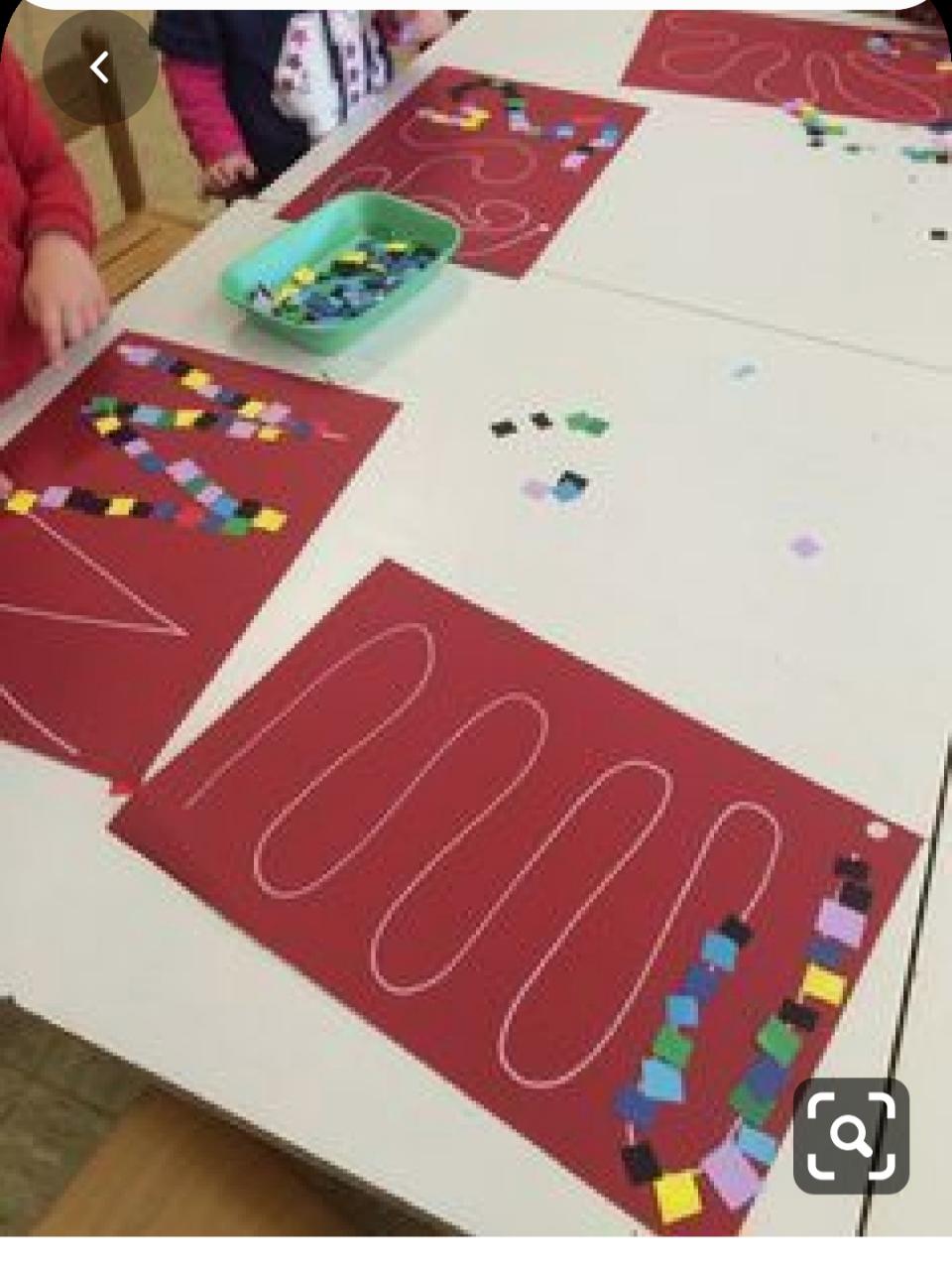 INTERPRETAÇÃO DE TEXTO. COM A AJUDA DA FAMÍLIA RESPODA AS QUESTOES :ORALIDADE E ESCRITA.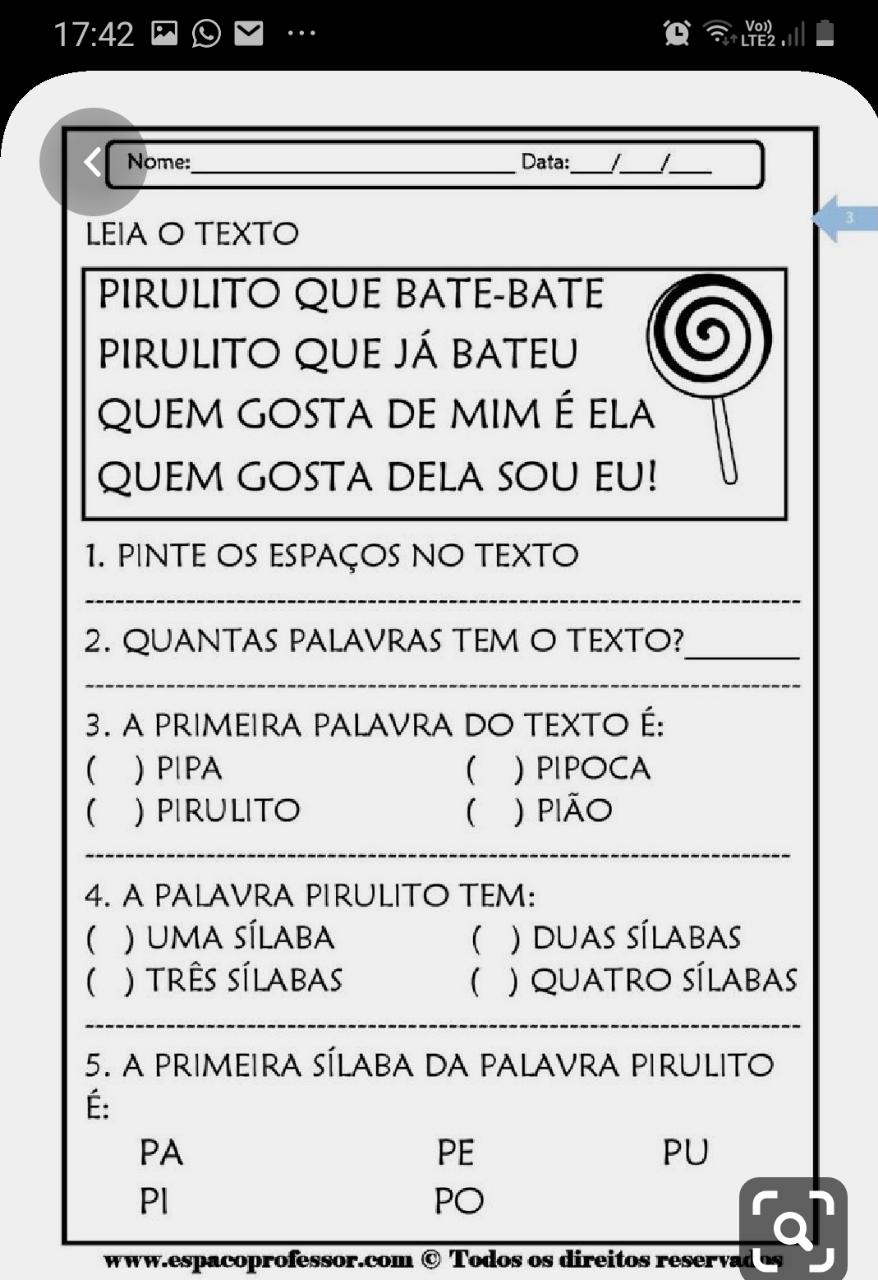 DESEJO Á TODOS UMA ÓTIMA SEMANA DE ATIVIDADES. E NÃO SE ESQUEÇA DE REGISTRAR COM FOTOS.UM GRANDE ABRAÇO DA PROFESSORA ADRIANA.